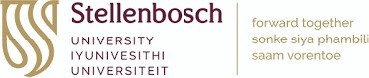 Guiding noteThis declaration is required by the Health Research Ethics Committees (HRECs) as supporting document when submitting an application for a minor amendment of a doctoral study. A different process applies in the case of a major amendment and in the case of any amendment that requires a title change. Please consult the relevant HREC guidelines for examples of minor and major amendments, before completing and uploading this document.DECLARATION ON MINOR AMENDMENT/S 
TO BE COMPLETED BY THE SUPERVISOR OF A DOCTORAL STUDYDoctoral student surname:		Doctoral student SU/UT number:	
I declare that:As supervisor, I have personally reviewed the proposed amendments;The SU Senate-approved title of this doctoral dissertation still accurately reflects the focus and scope of the study;No change of the dissertation title is required;The study is still at a doctoral level;The change will not detract from the ability of the student to submit the dissertation for examination and graduate within the normal duration of a doctoral programme;The study amendments are minor in the sense that:They involve no significant deviation from the panel-approved proposal;They do not necessitate reconsideration by the review panel;They do not change the risk benefit profile of the study in any way.The information above is true and correct to the best of my knowledge.Declaration by:Supervisor surname: 			Supervisor SU/UT number:			Supervisor signature:		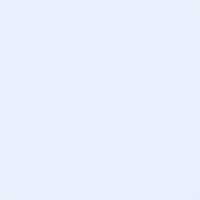 